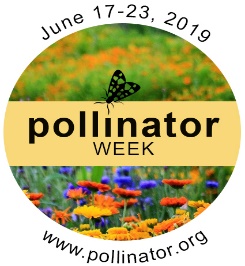 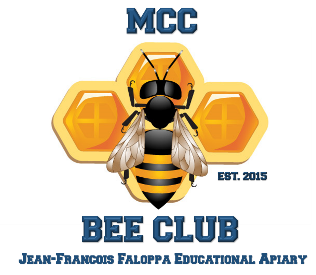           MCC Pollinator’s Day                            CelebrationSaturday, June 22, 2019     --    10AM-2 PM*KID FRIENDLY *WHAT TO EXPECT: Look inside a beehive behind a glass frame (no risk of stings), suit up and go into a beehive to see how their ecosystem functions, enjoy fresh honey products such as cookies, lemonade, raw honey, and other honey inspired foods, get to know local beekeepers, and how you can help save the honeybees. ADMISSION: FREEWHO: People of all ages are welcomeLOCATION: Macomb Community College ApiaryPARKING: please Park in lot 6A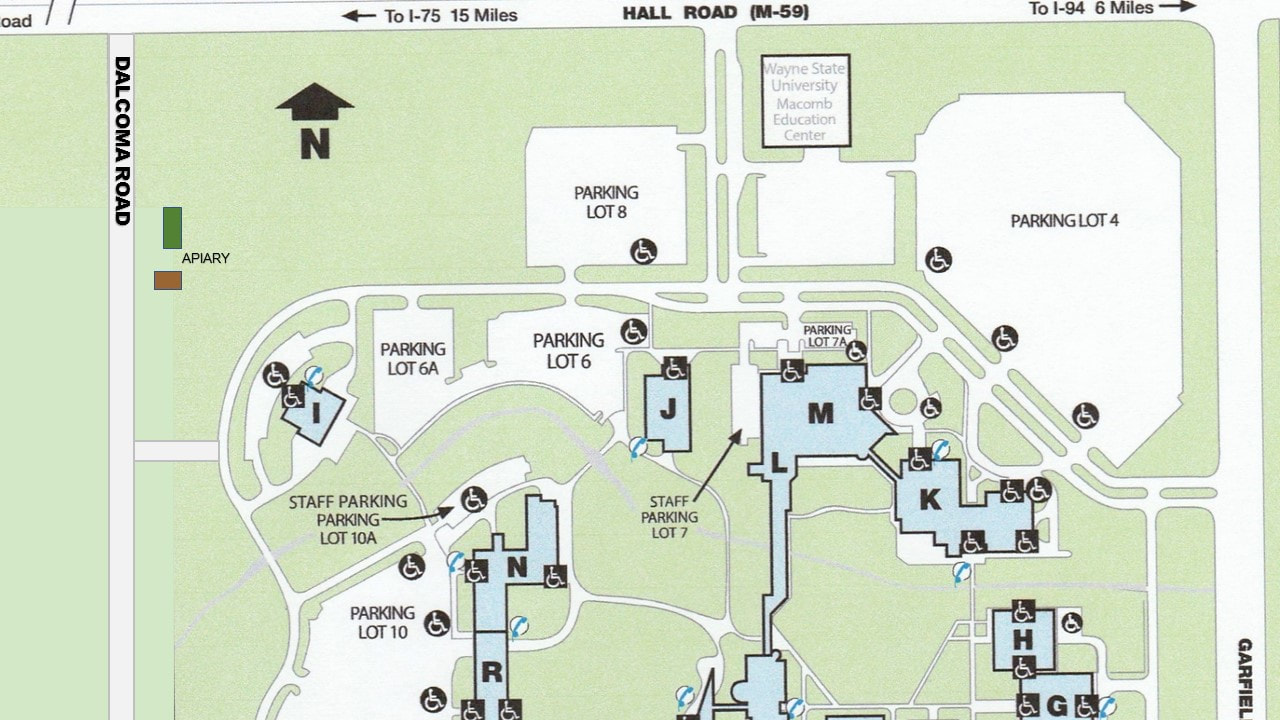 POLLINATOR’S WEEK: June 17-23, 2019 